Suvestinė redakcija nuo 2022-09-02Sprendimas paskelbtas: TAR 2008-07-10, i. k. 2008-00746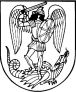 Joniškio rajono savivaldybės
TARYBASPRENDIMASdėl joniškio rajono savivaldybės švietimo įstaigų mokamų paslaugų įkainių patvirtinimo2008 m. liepos 10 d. Nr. T-126JoniškisVadovaudamasi Lietuvos Respublikos vietos savivaldos įstatymo (Žin., 1994, Nr. 55-1049; 2000, Nr. 91-2832) 11 straipsnio 2 dalimi, 17 straipsnio 21 punktu ir atsižvelgdama į Joniškio rajono švietimo įstaigų pasiūlymus, Joniškio rajono savivaldybės taryba nusprendžia:1. Patvirtinti Joniškio rajono savivaldybės švietimo įstaigų mokamų paslaugų įkainius (pridedama).2. Nustatyti, kad:2.1. Joniškio rajono savivaldybės administracijos Švietimo ir sporto skyriaus organizuojamiems ir vykdomiems sporto renginiams šiuo sprendimu patvirtinti sporto salių įkainiai netaikomi;2.2. Joniškio rajono savivaldybės taryba gali atleisti sporto klubus, reprezentuojančius Joniškio rajoną, nuo mokesčio už sporto salių nuomą pagal šiuo sprendimu patvirtintus sporto salių įkainius;2.3. mokyklai, vežusiai rajono varžybų, olimpiadų rajoninių turų nugalėtojus į šalies sporto varžybas, mokomųjų dalykų olimpiadas atstovauti Joniškio rajonui ir kitus renginius, kompensuojamos tik kuro išlaidos pagal pateiktą sąskaitą faktūrą;Papildyta punktu:Nr. T-10, 2010-02-04, paskelbta TAR 2010-02-04, i. k. 2010-00133Punkto pakeitimai:Nr. T-103, 2013-06-27, paskelbta TAR 2013-06-27, i. k. 2013-020712.4. mokyklai, vežusiai Joniškio sporto centro sportininkus į šalies sporto varžybas ir sportinius renginius, kompensuojamos tik kuro išlaidos pagal mokyklos pateiktą sąskaitą faktūrą;Papildyta punktu:Nr. T-165, 2010-09-23, paskelbta TAR 2010-09-23, i. k. 2010-010272.5. Joniškio sporto centro organizuojamiems ir vykdomiems sporto renginiams šiuo sprendimu patvirtinti sporto salių įkainiai netaikomi;Papildyta punktu:Nr. T-165, 2010-09-23, paskelbta TAR 2010-09-23, i. k. 2010-010272.6. Joniškio sporto centrui, vežusiam rajono sporto klubų sportininkus ir Joniškio rajono mokyklų mokinius į šalies sporto varžybas, olimpiadas, konkursus ir kitus renginius, kompensuojamos tik kuro išlaidos pagal Sporto centro pateiktą sąskaitą faktūrą.Papildyta punktu:Nr. T-84, 2011-05-26, paskelbta TAR 2011-05-26, i. k. 2011-00851Punkto pakeitimai:Nr. T-201, 2012-11-22, paskelbta TAR 2012-11-22, i. k. 2012-02387Nr. T-103, 2013-06-27, paskelbta TAR 2013-06-27, i. k. 2013-02071Papildyta punktu:Nr. T-269, 2009-11-19, paskelbta TAR 2009-11-19, i. k. 2009-013093. Pripažinti netekusiais galios šiuos Joniškio rajono savivaldybės tarybos sprendimus:2006 m. balandžio 13 d. sprendimą Nr. T-74 „Dėl Joniškio rajono savivaldybės švietimo įstaigų mokamų paslaugų įkainių patvirtinimo“;2006 m. spalio 26 d. sprendimą Nr. T-193 „Dėl Joniškio rajono savivaldybės tarybos 2006 m. balandžio 13 d. sprendimo Nr. T-74 „Dėl Joniškio rajono savivaldybės švietimo įstaigų mokamų paslaugų įkainių patvirtinimo“ papildymo“; 2007 m. rugpjūčio 9 d. sprendimą Nr. T-158 „Dėl Joniškio rajono savivaldybės tarybos 2006 m. balandžio 13 d. sprendimo Nr. T-74 „Dėl Joniškio rajono savivaldybės švietimo įstaigų mokamų paslaugų įkainių patvirtinimo“ pakeitimo“;2007 m. spalio18 d. sprendimą Nr. T- 210 „Dėl Joniškio rajono savivaldybės tarybos 2006 m. balandžio 13 d. sprendimo Nr. T-74 „Dėl Joniškio rajono savivaldybės švietimo įstaigų mokamų paslaugų įkainių patvirtinimo“ pakeitimo“. Punkto numeracijos pakeitimas:Nr. T-269, 2009-11-19, paskelbta TAR 2009-11-19, i. k. 2009-01309Savivaldybės meras								Romaldas GadeikisPATVIRTINTAJoniškio rajono savivaldybės tarybos2008 m. liepos 10 d. sprendimu T-126(2014 m. gruodžio 18 d. sprendimo Nr. T-250redakcija)Joniškio rajono savivaldybės švietimo įstaigų mokamų paslaugų įkainiai_____________________Priedo pakeitimai:Nr. T-56, 2009-04-16, paskelbta TAR 2009-04-16, i. k. 2009-00490Nr. T-269, 2009-11-19, paskelbta TAR 2009-11-19, i. k. 2009-01309Nr. T-138, 2011-08-25, paskelbta TAR 2011-08-25, i. k. 2011-01296Nr. T-250, 2014-12-18, paskelbta TAR 2014-12-22, i. k. 2014-20363Nr. T-36, 2015-03-26, paskelbta TAR 2015-03-30, i. k. 2015-04583Nr. T-78, 2016-04-29, paskelbta TAR 2016-05-03, i. k. 2016-11027Nr. T-235, 2016-12-15, paskelbta TAR 2016-12-20, i. k. 2016-29165Nr. T-28, 2017-02-27, paskelbta TAR 2017-03-01, i. k. 2017-03372Nr. T-241, 2017-10-26, paskelbta TAR 2017-10-30, i. k. 2017-17013Nr. T-236, 2018-11-22, paskelbta TAR 2018-11-23, i. k. 2018-18936Nr. T-172, 2022-08-31, paskelbta TAR 2022-09-01, i. k. 2022-18182Pakeitimai:1.Joniškio rajono savivaldybės taryba, SprendimasNr. T-56, 2009-04-16, paskelbta TAR 2009-04-16, i. k. 2009-00490Dėl Joniškio rajono savivaldybės švietimo įstaigų mokamų paslaugų įkainių pakeitimo2.Joniškio rajono savivaldybės taryba, SprendimasNr. T-269, 2009-11-19, paskelbta TAR 2009-11-19, i. k. 2009-01309Dėl Joniškio rajono savivaldybės tarybos 2008 m. liepos 10 d. sprendimo Nr. T-126 „Dėl Joniškio rajono savivaldybės švietimo įstaigų mokamų paslaugų įkainių“ papildymo ir pakeitimo3.Joniškio rajono savivaldybės taryba, SprendimasNr. T-10, 2010-02-04, paskelbta TAR 2010-02-04, i. k. 2010-00133Dėl Joniškio rajono savivaldybės tarybos 2008 m. liepos 10 d. sprendimo Nr. T-126 „Dėl Joniškio rajono savivaldybės švietimo įstaigų mokamų paslaugų įkainių“ papildymo4.Joniškio rajono savivaldybės taryba, SprendimasNr. T-165, 2010-09-23, paskelbta TAR 2010-09-23, i. k. 2010-01027Dėl Joniškio rajono savivaldybės tarybos 2008 m. liepos 10 d. sprendimo Nr. T-126 „Dėl Joniškio rajono savivaldybės švietimo įstaigų mokamų paslaugų įkainių“ papildymo5.Joniškio rajono savivaldybės taryba, SprendimasNr. T-84, 2011-05-26, paskelbta TAR 2011-05-26, i. k. 2011-00851Dėl Joniškio rajono savivaldybės tarybos 2008 m. liepos 10 d. sprendimo Nr. T-126 „Dėl Joniškio rajono savivaldybės švietimo įstaigų mokamų paslaugų įkainių“ papildymo6.Joniškio rajono savivaldybės taryba, SprendimasNr. T-138, 2011-08-25, paskelbta TAR 2011-08-25, i. k. 2011-01296Dėl Joniškio rajono savivaldybės tarybos 2008 m. liepos 10 d. sprendimo Nr. T-126 „Dėl Joniškio rajono savivaldybės švietimo įstaigų mokamų paslaugų įkainių patvirtinimo“ pakeitimo ir papildymo7.Joniškio rajono savivaldybės taryba, SprendimasNr. T-201, 2012-11-22, paskelbta TAR 2012-11-22, i. k. 2012-02387Dėl Joniškio rajono savivaldybės tarybos 2008 m. liepos 10 d. sprendimo Nr. T-126 „Dėl Joniškio rajono savivaldybės švietimo įstaigų mokamų paslaugų įkainių“ pakeitimo8.Joniškio rajono savivaldybės taryba, SprendimasNr. T-103, 2013-06-27, paskelbta TAR 2013-06-27, i. k. 2013-02071Dėl Joniškio rajono savivaldybės tarybos 2008 m. liepos 10 d. sprendimo Nr. T-126 „Dėl Joniškio rajono savivaldybės švietimo įstaigų mokamų paslaugų įkainių“ pakeitimo9.Joniškio rajono savivaldybės taryba, SprendimasNr. T-250, 2014-12-18, paskelbta TAR 2014-12-22, i. k. 2014-20363Dėl Joniškio rajono savivaldybės tarybos 2008 m. liepos 10 d. sprendimo Nr. T-126 „Dėl Joniškio rajono savivaldybės švietimo įstaigų mokamų paslaugų įkainių patvirtinimo“ pakeitimo10.Joniškio rajono savivaldybės taryba, SprendimasNr. T-36, 2015-03-26, paskelbta TAR 2015-03-30, i. k. 2015-04583Dėl Joniškio rajono savivaldybės tarybos 2008 m. liepos 10 d. sprendimo Nr. T-126 „Dėl Joniškio rajono savivaldybės švietimo įstaigų mokamų paslaugų įkainių patvirtinimo“ pakeitimo11.Joniškio rajono savivaldybės taryba, SprendimasNr. T-78, 2016-04-29, paskelbta TAR 2016-05-03, i. k. 2016-11027Dėl Joniškio rajono savivaldybės tarybos 2008 m. liepos 10 d. sprendimo Nr. T-126 „Dėl Joniškio rajono savivaldybės švietimo įstaigų mokamų paslaugų įkainių patvirtinimo“ papildymo12.Joniškio rajono savivaldybės taryba, SprendimasNr. T-235, 2016-12-15, paskelbta TAR 2016-12-20, i. k. 2016-29165Dėl Joniškio rajono savivaldybės tarybos 2008 m. liepos 10 d. sprendimo Nr. T-126 „Dėl Joniškio rajono savivaldybės švietimo įstaigų mokamų paslaugų įkainių patvirtinimo“ pakeitimo ir papildymo13.Joniškio rajono savivaldybės taryba, SprendimasNr. T-28, 2017-02-27, paskelbta TAR 2017-03-01, i. k. 2017-03372Dėl Joniškio rajono savivaldybės tarybos 2008 m. liepos 10 d. sprendimo Nr. T-126 „Dėl Joniškio rajono savivaldybės švietimo įstaigų mokamų paslaugų įkainių patvirtinimo“ pakeitimo14.Joniškio rajono savivaldybės taryba, SprendimasNr. T-241, 2017-10-26, paskelbta TAR 2017-10-30, i. k. 2017-17013Dėl Joniškio rajono savivaldybės tarybos 2008 m. liepos 10 d. sprendimo Nr. T-126 „Dėl Joniškio rajono savivaldybės švietimo įstaigų mokamų paslaugų įkainių patvirtinimo“ pakeitimo15.Joniškio rajono savivaldybės taryba, SprendimasNr. T-236, 2018-11-22, paskelbta TAR 2018-11-23, i. k. 2018-18936Dėl biudžetinės įstaigos Joniškio rajono švietimo centro mokamų paslaugų įkainių patvirtinimo16.Joniškio rajono savivaldybės taryba, SprendimasNr. T-172, 2022-08-31, paskelbta TAR 2022-09-01, i. k. 2022-18182Dėl Joniškio rajono savivaldybės tarybos 2008 m. liepos 10 d. sprendimo Nr. T-126 „Dėl Joniškio rajono savivaldybės švietimo įstaigų mokamų paslaugų įkainių patvirtinimo“ pakeitimoEil. Nr.Paslaugos pavadinimasĮkainis1.Automobilių nuoma (1 km):1.1.lengvųjų ir autobusų iki 19 vietų(darbo dienomis / savaitgaliais, švenčių dienomis)0,49 Eur / 0,55 Eur1.2.autobusų (darbo dienomis / savaitgaliais, švenčių dienomis)0,64 Eur / 0,87 Eur2.Diskoteka (vienas bilietas)0,87 Eur Joniškio miesto mokyklose; 0,5 Eur kitose mokyklose (visų mokyklų pradinių klasių mokiniams nemokamai)3.Elektroninės laikmenos kopijos parengimas0,5 Eur4.Kopijavimas (vienas lapas):4.1.A4 formatas0,04 Eur4.2.A3 formatas0,09 Eur4.3.mokymo reikmėms – nemokamai5.Kompiuterinio raštingumo mokymas2,9 Eur už val.6.Kvalifikacijos kėlimas:6.1.kvalifikacijos seminarasiki 57 Eur už 6 val.6.2.ilgalaikiai mokymaiiki 14 Eur 1 asmeniui už akademinę val.6.3.profesorių, užsienio lektorių parengtos autorinės ir edukacinės patirties seminarasiki 144 Eur 1 asmeniui už 6 val.6.4.Neteko galios nuo 2018-11-247.Maitinimas švietimo įstaigos valgykloje (darbuotojų, mokinių)porcijos kaina su 50 procentų dydžio antkainiu8.Muzikos instrumento nuoma:8.1.instrumento, skirto praktikuotis (mokytis)2,9 Eur už vieną mėnesį8.2.koncertinio (sceninio) instrumento14 Eur už vieną parą9.Organizacinės technikos nuoma8 Eur už val.10.Spausdinimas (ne mokymo (-si) reikmėms)10.1.spalvotai (vienas lapas)0,5 Eur10.2.nespalvotai (vienas lapas) 0,09 Eur11.Švietimo įstaigos jubiliejinės knygos platinimasknygos savikaina12.Švietimo įstaigos teritorijos, patalpų nuoma:12.1.aktų salės (klasės ar kitos patalpos, lauko aikštelės)5,7 Eur už val.12.2.bendrabučio kambario (viena vieta)2,9 Eur už parą 12.3.sporto salės (vaikų, mokinių, nevyriausybinių organizacijų, neįgaliųjų ir sporto klubų treniruotėms, renginiams ir varžyboms) Nemokamai12.3.1.be komunalinių paslaugų 12.3.1.1.Joniškio ir Žagarės miesto bendrojo lavinimo mokyklose8,6 Eur už val.12.3.1.2.kitose mokyklose5,7 Eur už val.12.3.2.su komunalinėmis paslaugomis 12.3.2.1.Joniškio ir Žagarės miesto bendrojo lavinimo mokyklose13 Eur už val.12.3.2.2.kitose mokyklose8,6 Eur už val.12.3.2.3.sporto klubams su komunalinėmis paslaugomis (vanduo), išskyrus oficialių varžybų metu3,65 Eur už valandą12.3.3.pramoginiams renginiams 14,4 Eur už val.12.4.stadiono nuoma komerciniam renginiui144 Eur už parą12.5.sporto salės, aktų salės, klasės ir kitos patalpos, lauko aikštelės neformaliojo vaikų švietimo programų vykdytojams, gaunantiems lėšų neformaliojo vaikų švietimo programoms vykdyti  0,10 Eur už val.13.Neteko galios nuo 2018-11-2414.Koncertas (1 val.):14.1.iki 10 atlikėjų150 Eur14.2.10–20 atlikėjų250 Eur14.3.20–50 atlikėjų350 Eur15.Dailės darbas:15.1.akvarelė, guašas, grafika, mišri technika, 60 x 80 cm su stiklu, be pasporto26 Eur15.2.akvarelė, guašas, grafika, mišri technika, 60 x 80 cm su stiklu ir pasportu34 Eur15.3.akvarelė, guašas, grafika, mišri technika, 60 x 80 cm su stiklu ir rėmu40 Eur15.4.aliejus, kartonas, 60 x 80 cm su rėmu 46 Eur15.5.aliejus, drobė, 60 x 80 cm su rėmu57 Eur16.Festivalio, konkurso dalyvio mokestis: 16.1.solistui10 Eur16.2.ansamblio nariui5 Eur17.Plenero dalyvio mokestis5 Eur